________________________________________________________________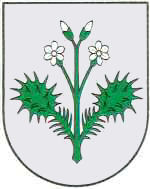 OPĆINA DUBRAVICAP  O  Z  I  V             kojim se pozivate na 07. sjednicu Općinskog vijeća Općine Dubravica koja će se održati u utorak 29. ožujka 2022. godine u prostoriji vijećnice Općine Dubravica s početkom u 19:00 sati.               Za sjednicu se predlaže sljedeći:DNEVNI  RED Usvajanje zapisnika sa 06. sjednice Općinskog vijeća Općine DubravicaDonošenje Etičkog kodeksa ponašanja članova Općinskog vijeća Općine DubravicaDonošenje Odluke o imenovanju Etičkog odbora i Vijeća častiDonošenje Odluke o komunalnim djelatnostima na području Općine DubravicaDonošenje Odluke o isplati jednokratne novčane pomoći povodom Uskrsnih blagdana socijalno ugroženim osobama s područja Općine DubravicaDonošenje Odluke  o prihvaćanju Godišnjeg plana održavanja Creta Dubravica za 2022. godinu s Izvješćem o provedenim aktivnostima u 2021. godini Donošenje Odluke o primanju na znanje Izvješća Općinskoga načelnika o svom radu za 2021. godinu, razdoblje od 01.07.2021. - 31.12. 2021. godineDonošenje Odluke o raspoređivanju sredstava za redovito godišnje financiranje političkih stranaka zastupljenih u Općinskom vijeću Općine Dubravica u 2022. godiniDonošenje Odluke o javnim priznanjima Općine DubravicaDonošenje Odluke o utvrđivanju svojstva nerazvrstane ceste javnog dobra u općoj uporabiZamolbeInformacije i prijedloziRaznoKLASA: 024-02/22-01/4URBROJ: 238-40-02-22-1	     Dubravica, 23. ožujak 2022. godine                                                                           		Predsjednik Općinskog vijeća	         Općine Dubravica 			 					Ivica Stiperski